ГАННІВСЬКИЙ ЛІЦЕЙПЕТРІВСЬКОЇ СЕЛИЩНОЇ РАДИ ОЛЕКСАНДРІЙСЬКОГО РАЙОНУКІРОВОГРАДСЬКОЇ ОБЛАСТІ                                                                НАКАЗ08.04.2024                                                                                                                       № 42с. ГаннівкаПро проведення Тижня знань безпекина тему «Дарма не бійся, але стережися!» (психологічна підтримка та дії у надзвичайних ситуаціях під час воєнного стану)На виконання наказу начальника відділу освіти Петрівської селищної ради Олександрійського району Кіровоградської області від 28 серпня 2023 року № 76 «Про проведення Тижнів знань безпеки життєдіяльності в закладах освіти Петрівської селищної ради у 2023/2024 навчальному році» та з метою проведення цілеспрямованої профілактичної роботи серед учасників освітнього процесу з питань безпеки життєдіяльності, підвищення рівня інформаційно-роз’яснювальної роботи з окремого напряму, виховання поважного ставлення до здорового способу життя та гармонійного розвитку, збереження та поліпшення власного здоров’я, створення і підтримки здорових та безпечних умов життя і діяльності людини як у повсякденному житті, так і в умовах надзвичайних ситуаційНАКАЗУЮ:1. Заступнику директора з навчально-виховної роботи Ганнівського ліцею ОСАДЧЕНКО Н.М., заступнику завідувача з навчально-виховної роботи Володимирівської філії Ганнівського ліцею ПОГОРЄЛІЙ Т.М., заступнику завідувача Іскрівської філії Ганнівського ліцею БАРАНЬКО Т.В.: 1) провести Тиждень знань безпеки життєдіяльності в закладах освіти на тему «Дарма небійся, але стережися!» (психологічна підтримка та дії  у надзвичайних ситуаціях під час воєнного стану) з 08 квітня до 12 квітня 2024 року;2) під час проведення Тижня знань безпеки життєдіяльності в закладах освіти у 2023/2024 навчальному році керуватися Методичними рекомендаціями комунального закладу «Кіровоградський обласний інститут післядипломної педагогічної освіти імені Василя Сухомлинського» від 22 серпня 2023 року №351/18-09;3) організувати проведення відкритих уроків із питань безпечної життєдіяльності із працівниками поліції  та ДСНС Петрівського районного сектору УДСНС України у Кіровоградській області;4) проводити відпрацювання з учнями практичних дій  під час надзвичайних ситуацій та з надання першої допомоги травмованим та потерпілим;5) проводити конкурси, вікторини на знання правил здорового способу життя;6) відзначити найактивніших учасників освітнього процесу, які брали участь у проведенні заходів Тижня знань безпеки життєдіяльності;7) розміщувати матеріали про проведення Тижня знань безпеки життєдіяльності на сайтах закладів освіти та на сторінках соціальних мереж;8) матеріали про проведення Тижня знань безпеки життєдіяльності (інформації про проведення, накази про проведення  та підсумки, плани-сітки та плани-графіки, кращі роботи учнів та вихованців, фото-звіти) надсилати до відділу освіти Петрівської селищної ради  до 16 квітня 2024 року;2. Контроль за виконанням даного наказу покласти на заступника директора з навчально-виховної роботи Ганнівського ліцею СОЛОМКУ Т.В., завідувача Володимирівської філії Ганнівського ліцею МІЩЕНКО М. І., на заступника завідувача Іскрівської філії Ганнівського ліцею БАРАНЬКО Т.В. Директор                                                                                                 Ольга КАНІВЕЦЬЗ наказом ознайомлені:                                                                         Наталія ОСАДЧЕНКОТетяна СОЛОМКАТетяна БАРАНЬКОМарина МІЩЕНКОТетяна ПОГОРЄЛА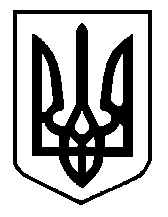 